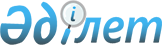 Об определении мест для размещения агитационных печатных материалов и предоставлении кандидатам помещений для встреч с избирателями
					
			Утративший силу
			
			
		
					Постановление акимата Сандыктауского района Акмолинской области от 21 февраля 2011 года № А-2/55. Зарегистрировано Управлением юстиции Сандыктауского района Акмолинской области 1 марта 2011 года № 1-16-122. Утратило силу постановлением акимата Сандыктауского района Акмолинской области от 24 октября 2014 года № А-11/355      Сноска. Утратило силу постановлением акимата Сандыктауского района Акмолинской области от 24.10.2014 № А-11/355 (вступает в силу и вводится в действие со дня подписания).

      В соответствии с Конституционным законом Республики Казахстан от 28 сентября 1995 года «О выборах в Республике Казахстан», Законом Республики Казахстан от 23 января 2001 года «О местном государственном управлении и самоуправлении в Республике Казахстан», акимат района ПОСТАНОВЛЯЕТ:



      1. Определить совместно с Сандыктауской районной территориальной избирательной комиссией места для размещения агитационных печатных материалов согласно приложению 1.



      2. Предоставить кандидатам на договорной основе помещения для встреч с избирателями согласно приложению 2.



      3. Контроль за исполнением настоящего постановления возложить на руководителя аппарата акима района Құдабай С.К.

      Сноска. Пункт 3 в редакции постановления акимата Сандыктауского района Акмолинской области от 22.04.2013 № А-4/116 (вводится в действие со дня официального опубликования).



      4. Настоящее постановление вступает в силу со дня государственной регистрации в Департаменте юстиции Акмолинской области и вводится в действие со дня официального опубликования.      Аким Сандыктауского района                 К.Суюндиков

Приложение 1 к постановлению

акимата Сандыктауского района

от 21 февраля 2011 года А-2/55 Места для размещения агитационных печатных материалов

Приложение 2

к постановлению акимата

Сандыктауского района

от 21 февраля 2011 года

№ А-2/55 Помещения, предоставляемые кандидатам

на договорной основе для встреч кандидатов с избирателями      Сноска. Приложение 2 в редакции - постановления акимата Сандыктауского района Акмолинской области от 08.05.2012 № А-5/147 (вводится в действие со дня официального опубликования)
					© 2012. РГП на ПХВ «Институт законодательства и правовой информации Республики Казахстан» Министерства юстиции Республики Казахстан
				№Места для размещения агитационных печатных материалов1село Арбузинка, информационный стенд в центре села2село Балкашино, улица Абылай хана, 128, информационный щит у здания государственного коммунального казенного предприятия «Балкашинский районный Дом культуры» при отделе культуры и развития языков Сандыктауского района; улица Смирнова, 146, информационный щит; улица Абылай хана, 124, информационная тумба3село Баракпай, улица Центральная 4, информационный щит у здания сельского дома культуры4село Белгородское, информационный щит у здания

государственного учреждения «Аппарат акима Белгородского сельского округа» Сандыктауского района5село Богородка, информационный щит в центре села6село Богословка, улица Нижняя 12, информационный стенд7село Бастрымовка, улица Мира 19, информационный стенд8село Васильевка, информационный щит в центре села9село Владимировка, информационный щит у здания сельского клуба10село Веселое, улица Заозерная 8, информационный щит у здания сельского дома культуры11село Граниковка, улица Центральная 23, информационный стенд12село Дорогинка, информационный стенд в центре села13аул Жыланды, информационный стенд в центре села14село Каменка, улица Куйбышева 27, информационный стенд15село Красная Поляна, информационный стенд в центре села16село Кумдыколь, информационный стенд в центре села17село Кызыл-Казахстан, информационный стенд в центре села18село Лесное, улица Центральная 1, информационный щит у здания сельского дома культуры19аул Мадениет, информационный стенд в центре села20село Максимовка, улица Ленина 33, информационный щит у здания сельского дома культуры21село Меньшиковка, информационный стенд в центре села22село Михайловка, улица Нижняя 17, информационный стенд23село Мысок, информационный стенд в центре села24село Новоромановка, информационный стенд в центре села25село Новоселовка, информационный стенд в центре села26село Новый Городок, информационный стенд в центре села27село Новоникольское, информационный щит у здания сельского дома культуры28село Петриковка, информационный стенд в центре села29село Петровка, улица Алии Молдагуловой 47, информационный стенд30село Преображенка, информационный стенд в центре села31село Приозерное, улица Центральная 2, информационный щит у здания государственного учреждения «Аппарат акима Жамбылского сельского округа» Сандыктауского района32село Раздолье, информационный стенд в центре села33село Речное, улица Центральная 11, информационный стенд34село Сандыктау, информационный щит у здания сельского дома культуры35село Смольное, информационный стенд в центре села36село Спасское, информационный щит у здания сельского дома культуры37село Тучное, информационный стенд в центре села38аул Улан, информационный щит у здания сельского дома

культуры39село Хлебное, информационный щит у здания сельского клуба40село Хуторок, информационный щит у здания сельского клуба41село Чашке, информационный стенд в центре села№Адрес помещений для встреч с избирателями1Село Балкашино, улица Абылай хана, 128, зал государственного коммунального казенного предприятия «Балкашинский районный Дом культуры» при отделе культуры и развития языков Сандыктауского района2Село Баракпай, актовый зал здания государственного учреждения «Бараккульская средняя школа» отдела образования Сандыктауского района3Село Белгородское, актовый зал здания государственного учреждения «Белгородская средняя школа» отдела образования Сандыктауского района4Село Богородка, зал сельского дома культуры5Село Васильевка, зал сельского дома культуры6Село Владимировка, зал сельского дома культуры7Село Веселое, актовый зал здания государственного учреждения «Веселовская средняя школа имени Байдалы Уразалина- Героя Социалистического Труда» отдела образования Сандыктауского района8Село Дорогинка, зал сельского клуба9Аул Жыланды, здание государственного учреждения Жыландинская казахская средняя школа» отдела образования Сандыктауского района10Село Каменка, актовый зал здания государственного учреждения «Каменская средняя школа» отдела образования Сандыктауского района11Село Красная Поляна, здание государственного учреждения «Краснополянская средняя школа» отдела образования Сандыктауского района12Село Кумдыколь, здание государственного учреждения «Кумдыкольская основная школа» отдела образования Сандыктауского района13Село Кызыл-Казахстан, здание государственного учреждения «Кызыл-Казахстанская казахская средняя школа имени Нургабулы Малгаждарова» отдела образования Сандыктауского района14Село Лесное, зал сельского дома культуры15Аул Мадениет, зал сельского дома культуры16Село Максимовка, зал сельского дома культуры17Село Михайловка, здание государственного учреждения «Михайловская начальная школа» отдела образования Сандыктауского района18Село Новоромановка, здание государственного учреждения «Новоромановская основная школа» отдела образования Сандыктауского района19Село Новый Городок, зал сельского клуба20Село Новоникольское, зал сельского дома культуры21Село Петриковка, здание государственного учреждения «Петриковская начальная школа» отдела образования Сандыктауского района22Село Петровка, здание государственного учреждения «Петровская основная школа» отдела образования Сандыктауского района23Село Преображенка, здание государственного учреждения «Преображенская начальная школа» отдела образования Сандыктауского района24Село Приозерное, зал сельского дома культуры25Село Раздолье, зал сельского клуба26Село Сандыктау, актовый зал здания государственного учреждения «Сандыктауская средняя школа» отдела образования Сандыктауского района27Село Спасское, зал сельского дома культуры28Село Тучное, зал сельского клуба29Аул Улан, актовый зал здания коммунального государственного учреждения «Уланская средняя школа» акимата Сандыктауского района30Село Хлебное, здание коммунального государственного учреждения «Побединская основная школа» акимата Сандыктауского района31Село Хуторок, зал сельского клуба32Село Чашке, здание государственного учреждения «Чашкенская основная школа» отдела образования Сандыктауского района